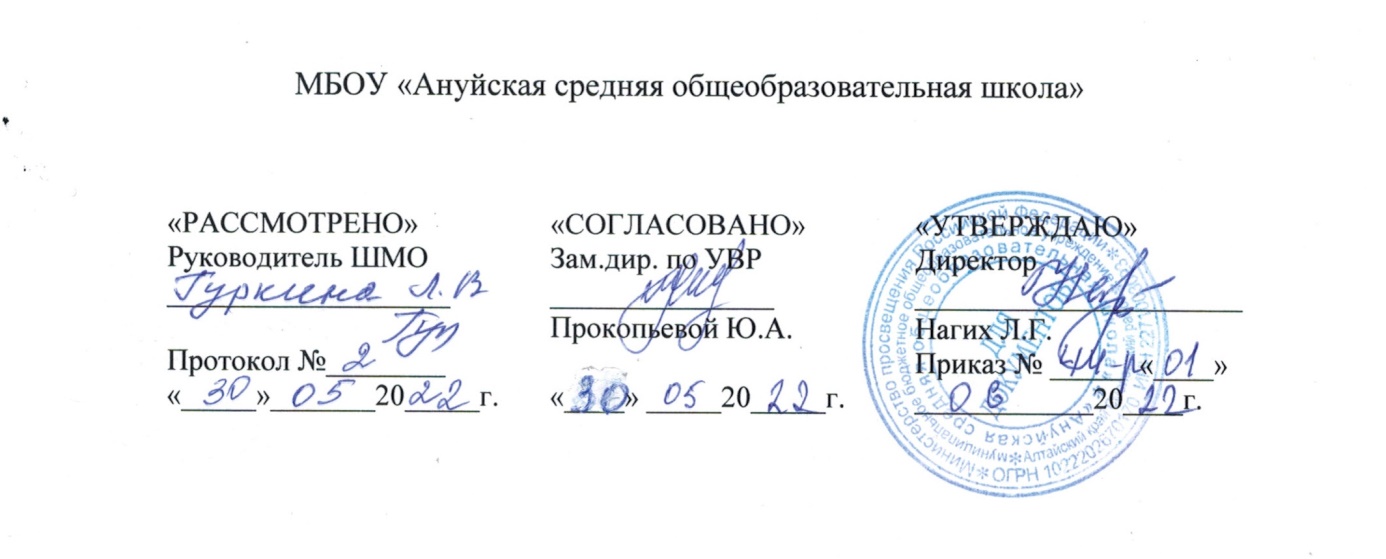 Рабочая программаучебного предмета « Биология» для 6 классаосновного общего образования Срок реализации: 2022-2023 уч.год                                                              Составитель:                                                                                     Прокопьева Ю.А.  - учитель биологиис. Ануйское, 2022Пояснительная запискаРабочая программа по Биологии составлена на основе:Федерального государственного образовательного стандарта ООО, утвержденного приказом Министерства образования и науки Российской Федерации от 17 декабря 2010 г. № 1897, с последующими изменениями;Федерального перечня учебников, рекомендованных к использованию при реализации программ общего образования, (Приказ Министерства просвещения РФ № 345 от 28 декабря 2018г.);Основной образовательной программы основное общего образования МБОУ «Ануйская СОШ», утвержденной приказом директора №        от             г.Положения о разработке рабочих программ предметов, курсов,  дисциплин (модулей) в рамках реализации ФГОС начального и основного общего образования,  рабочей программе учебных предметов, курсов в МБОУ «Ануйская СОШ», утвержденного приказом  № 23/-р  от 31.05.18 г.  годового календарного графика образовательного процесса в МБОУ «Ануйская СОШ»  на 202  -202    уч. год.Авторской программы В. В. Пасечник «Рабочие программы Предметная линия учебников «Линия жизни» 5—9 классы»/ В. В. Пасечник, С. В. Суматохин, Г. С. Калинова, Г. Г. Швецов, З. Г. Гапонюк— М. : Просвещение, 2011                             Место предмета в  базисном  учебном  (образовательном)  плане.             Предмет «Биология» изучается в 6 классе в количестве 35 часов В учебном плане МБОУ «Ануйская  СОШ» на изучение предмета « Биология» отводится 35 часов, из расчета 1 час  в неделю.Планируемые результаты обученияИзучение курса « Биология» в соответствии с требованиями ФГОС ООО направлено на достижение следующих результатов:личностных результатов:1) воспитание российской гражданской идентичности: патриотизма, любви и уважения к Отечеству, чувства гордости за свою Родину; осознание своей этнической принадлежности; знание языка, культуры своего народа, своего края, основ культурного наследия народов России и человечества; усвоение гуманистических, демократических и традиционных ценностей многонационального российского общества; воспитание чувства ответственности и долга перед Родиной; 2) формирование ответственного отношения к учению, готовности и способности обучающихся к саморазвитию и самообразованию на основе мотивации к обучению и познанию, осознанному выбору и построению дальнейшей индивидуальной траектории образования на базе ориентации в мире профессий и профессиональных предпочтений, с учётом устойчивых познавательных интересов; 3) формирование целостного мировоззрения, соответствующего современному уровню развития науки и общественной практики, учитывающего социальное, культурное, языковое, духовное многообразие современного мира; 4) формирование осознанного, уважительного и доброжелательного отношения к другому человеку, его мнению, мировоззрению, культуре, языку, вере, гражданской позиции, к истории, культуре, религии, традициям, языкам, ценностям народов России и народов мира; готовности и способности вести диалог с другими людьми и достигать в нём взаимопонимания; 5) освоение социальных норм, правил поведения, ролей и форм социальной жизни в группах и сообществах, включая взрослые и социальные сообщества; участие в школьном самоуправлении и общественной жизни в пределах возрастных компетенций с учётом региональных, этнокультурных, социальных и экономических особенностей; 6) развитие сознания и компетентности в решении моральных проблем на основе личностного выбора; формирование нравственных чувств и нравственного поведения, осознанного и ответственного отношения к собственным поступкам; 7) формирование коммуникативной компетентности в общении и сотрудничестве со сверстниками, старшими и младшими в процессе образовательной, общественно полезной, учебно-исследовательской, творческой и других видов деятельности; 8) формирование понимания ценности здорового и безопасного образа жизни; усвоение правил индивидуального и 8 коллективного безопасного поведения в чрезвычайных ситуациях, угрожающих жизни и здоровью людей, правил поведения на транспорте и на дорогах;9) формирование экологической культуры на основе признания ценности жизни во всех её проявлениях и необходимости ответственного, бережного отношения к окружающей среде; 10) осознание значения семьи в жизни человека и общества; принятие ценности семейной жизни; уважительное и заботливое отношение к членам своей семьи; 11) развитие эстетического сознания через освоение художественного наследия народов России и мира, творческой деятельности эстетического характера. Метапредметные результаты освоения биологии в основной школе должны отражать: 1) умение самостоятельно определять цели своего обучения, ставить и формулировать для себя новые задачи в учёбе и познавательной деятельности, развивать мотивы и интересы своей познавательной деятельности; 2) умение самостоятельно планировать пути достижения целей, в том числе альтернативные, осознанно выбирать наиболее эффективные способы решения учебных и познавательных задач; 3) умение соотносить свои действия с планируемыми результатами, осуществлять контроль своей деятельности в процессе достижения результата, определять способы действий в рамках предложенных условий и требований, корректировать свои действия в соответствии с изменяющейся ситуацией; 4) умение оценивать правильность выполнения учебной задачи, собственные возможности её решения; 5) владение основами самоконтроля, самооценки, принятия решений и осуществления осознанного выбора в учебной и познавательной деятельности; 6) умение определять понятия, создавать обобщения, устанавливать аналогии, классифицировать, самостоятельно выбирать основания и критерии для классификации, устанавливать причинно-следственные связи, строить логическое рассуждение, умозаключение (индуктивное, дедуктивное и по аналогии) и делать выводы; 7) умение создавать, применять и преобразовывать знаки и символы, модели и схемы для решения учебных и познавательных задач; 8) смысловое чтение; 9) умение организовывать учебное сотрудничество и совместную деятельность с учителем и сверстниками, работать индивидуально и в группе: находить общее решение и разрешать конфликты на основе согласования позиций и учёта интересов, формулировать, аргументировать и отстаивать своё мнение; 10) умение осознанно использовать речевые средства в соответствии с задачей коммуникации для выражения своих чувств, 9 мыслей и потребностей, планирования и регуляции своей деятельности; владение устной и письменной речью, монологической контекстной речью; 11) формирование и развитие компетентности в области использования. Предметными результатами освоения выпускниками основной школы программы по биологии являются: 1) формирование системы научных знаний о живой природе и закономерностях её развития, исторически быстром сокращении биологического разнообразия в биосфере в результате деятельности человека для создания естественно- научной картины мира; 2) формирование первоначальных систематизированных представлений о биологических объектах, процессах, явлениях, закономерностях, об основных биологических теориях, экосистемной организации жизни, о взаимосвязи живого и неживого в биосфере, наследственности и изменчивости; овладение понятийным аппаратом биологии; 3) приобретение опыта использования методов биологической науки и проведения несложных биологических экспериментов для изучения живых организмов и человека, проведение экологического мониторинга в окружающей среде; 4) формирование основ экологической грамотности: способности оценивать последствия деятельности человека в природе, влияние факторов риска на здоровье человека; выбирать целевые и смысловые установки в своих действиях и поступках по отношению к живой природе, здоровью своему и окружающих; осознание необходимости действий по сохранению биоразнообразия и природных местообитаний видов растений и животных; 5) формирование представлений о значении биологических наук в решении проблем рационального природопользования, защиты здоровья людей в условиях быстрого изменения экологического качества окружающей среды; 6) освоение приёмов оказания первой помощи, рациональной организации труда и отдыха, выращивания и размножения культурных растений и домашних животных, ухода за ними.Выпускник курса «ЖИВЫЕ ОРГАНИЗМЫ» научится: Характеризовать особенности строения и процессов жизнедеятельности биологических объектов (клеток, организмов), их практическую значимость; Применять методы биологической науки для изучения клеток и организмов: проводить наблюдения за живыми организмами, ставить несложные биологические эксперименты и объяснять их результаты, описывать биологические объекты и процессы; Владеть составляющими исследовательской и проектной деятельности по изучению живых организмов (приводить доказательства, классифицировать, сравнивать, выявлять взаимосвязи); Ориентироваться в системе познавательных ценностей: оценивать информацию о живых организмах, получаемую из разных источников; последствия деятельности человека в природе. Выпускник получит возможность научиться: Соблюдать правила работы в кабинете биологии, с биологическими приборами и инструментами;  использовать приёмы оказания первой помощи при отравлении ядовитыми грибами, ядовитыми растениями, укусах животных; работы с определителями растений; выращивания и размножения культурных растений, домашних животных; Выделять эстетические достоинства объектов живой природы; Осознанно соблюдать основные принципы и правила отношения к живой природе; ориентироваться в системе моральных норм и ценностей по отношению к объектам живой природы (признание высокой ценности жизни во всех её проявлениях, экологическое сознание, эмоционально-ценностное отношение к объектам живой природы); Находить информацию о растениях и животных в научнопопулярной литературе, биологических словарях и справочниках, анализировать, оценивать её и переводить из одной формы в другую; Выбирать целевые и смысловые установки в своих действиях и поступках по отношению к живой природе.Виды и формы деятельностиЭкскурсии Лабораторные работыПрактические работыСодержание учебного предметаЖИВЫЕ ОРГАНИЗМЫРАЗДЕЛ 1. ЖИВЫЕ ОРГАНИЗМЫ  Биология как наука. Роль биологии в практической деятельности людей. Разнообразие организмов. Отличительные признаки представителей разных царств живой природы. Методы изучения живых организмов: наблюдение, измерение, эксперимент. Клеточное строение организмов.  Правила работы в кабинете биологии, с биологическими приборами и инструментами. Бактерии. Многообразие бактерий. Роль бактерий в природе и жизни человека. Бактерии — возбудители заболеваний. Меры профилактики заболеваний, вызываемых бактериями. Грибы. Многообразие грибов, их роль в природе и жизни человека. Съедобные и ядовитые грибы. Оказание приёмов первой помощи при отравлении грибами. Лишайники. Роль лишайников в природе и жизни человека. Вирусы — неклеточные формы. Заболевания, вызываемые вирусами. Меры профилактики заболеваний. Растения. Клетки, ткани и органы растений. Процессы жизнедеятельности: обмен веществ и превращение энергии, питание, фотосинтез, дыхание, удаление продуктов обмена, транспорт веществ. Регуляция процессов жизнедеятельности. Движение. Рост, развитие и размножение. Многообразие растений, принципы их классификации. Водоросли, мхи, папоротники, голосеменные и покрытосеменные растения. Значение растений в природе и жизни человека. Важнейшие сельскохозяйственные культуры. Ядовитые растения. Охрана редких и исчезающих видов растений. Основные растительные сообщества. Усложнение растений в процессе эволюции. Животные. Строение животных. Процессы жизнедеятельности и их регуляция у животных. Размножение, рост и развитие. Поведение. Раздражимость. Рефлексы. Инстинкты. Многообразие (типы, классы хордовых) животных, их роль в природе и жизни человека. Сельскохозяйственные и домашние животные. Профилактика заболеваний, вызываемых животными. Усложнение животных в процессе эволюции. Приспособление к различным средам обитания. Охрана редких и исчезающих видов животных.Лабораторные и практические работы Устройство увеличительных приборов и правила работы с ними. Приготовление микропрепарата кожицы чешуи лука. Изучение органов цветкового растения. Изучение строения позвоночного животного. Передвижение воды и минеральных веществ в растении. Изучение строения семян однодольных и двудольных растений. Изучение строения водорослей. Изучение строения мхов (на местных видах). Изучение строения папоротника (хвоща). Изучение строения голосеменных растений. Изучение строения покрытосеменных растений. Изучение строения плесневых грибов. Вегетативное размножение комнатных растений. Изучение одноклеточных животных. Изучение внешнего строения дождевого червя, наблюдение за его передвижением и реакциями на раздражения. Изучение строения моллюсков по влажным препаратам. Изучение многообразия членистоногих по коллекциям. Изучение строения рыб.Изучение строения птиц. Изучение строения куриного яйца. Изучение строения млекопитающих.Экскурсии Разнообразие и роль членистоногих в природе. Разнообразие птиц и млекопитающих.Учебно-тематический планКалендарно-тематическое планированиеУчебно - методическое и материально-техническое обеспечение.                                           Лист изменений и дополнений.№Наименование  раздела, темыКол-во часов1Жизнедеятельность организмов13ч2Размножение, рост и развитие организмов 5 ч3Регуляция жизнедеятельности организмов9 ч4Резерв 8 чИтого 35 ч№ урокаДатапланДатафактТемаКол-во часовЖизнедеятельность организмов 13 ч1Обмен веществ — главный при- знак жизни.1 2Почвенное питание растений. Лабораторный опыт 1 «Поглощение воды корнем»1 3Удобрения1 4Фотосинтез1 5Питание бактерий и грибов.1 6Гетеротрофное питание. Растительноядные животные. 1 7Плотоядные и всеядные животные1 8Дыхание растений. Лабораторный опыт 2 «Выделение углекислого газа при дыхании»19Дыхание животных110Передвижение веществ у растений Лабораторный опыт 3 «Передвижение веществ по побегу растения».11Передвижение веществ у животных.112Выделение у растений13Выделение у животных 1 Строение и жизнедеятельность живых организмов (5 ч)14Размножение организмов, его значение. Бесполое размножение. Лабораторная работа 4  «Вегетативное размножение комнатных растений»115Половое размножение116Рост и развитее- свойства живых организмов. Лабораторный опыт 5 «Определение возраста деревьев по спилу».117Развитие животных с превращением и без превращения.118Влияние вредных привычек на развитие человека.1Регуляция жизнедеятельности организмов 9 ч19Раздражительность- свойство живых организмов.120Гуморальная регуляция121Нейрогуморальная регуляция. Нервная регуляция. 122Нейрогуморальная регуляция у животных. Лабораторная работа 6 «Изучение реакции аквариумных рыб на раздражители и формирование у них рефлексов»123Поведение. врождённое поведение.  124Приобретённое поведение125Движение организмов126Передвижение многоклеточных животных в разных местах обитания. 127Организм- единое целое.128-35резерв8ПредметКол-во часовАвторская программаУчебникМетодический комплектКИМБиология 35В. В. Пасечник «Рабочие программы Предметная линия учебников «Линия жизни» 5—9 классы»/ В. В. Пасечник, С. В. Суматохин, Г. С. Калинова, Г. Г. Швецов, З. Г. Гапонюк— М. : Просвещение, 2019В. В. Пасечник «Биология5-6 класс» «Линия жизни» / В. В. Пасечник, С. В. Суматохин, Г. С. Калинова, З. Г. Гапонюк— М.: Просвещение, 2014Биология. Индивидуально-групповая деятельность. ПоурочныеРазработки 5-6 класс.	5—6 классы :	учеб.пособие для общеобразоват.организаций / В. В. Пасечник. — М.: Просвещение, 2017.1.Электронное приложение к учебнику Предметной линии «Линия жизни» 5—9 классы»/ В. В. Пасечник, С. В. Суматохин, Г. С. Калинова, Г. Г. Швецов, З. Г. Гапонюк1.Электронное приложение к учебнику Предметной линии «Линия жизни» 5—9 классы»/ В. В. Пасечник, С. В. Суматохин, Г. С. Калинова, Г. Г. Швецов, З. Г. Гапонюк№ п./п.СодержаниеИзмененияНормативный документ